УважаемаяГалина Николаевна!В последнее время  женщины играют все более значимую роль в развитии экономики и культуры Российской Федерации. В Саратовской области женщины являются активными участниками политической, экономической и культурной жизни региона. И Вы по достоинству относитесь к    категории  женщин - тружениц, которые ежедневно   несут в себе миссию просветительства, являются направляющей силой, лечат людей, воспитывают малышей,  являются хранительницами мудрости и доброты. О Вас можно сказать больше: Вы  самоотверженно отдаете себя полностью работе, не считаясь с личным временем и проблемами. Всегда у Вас  трудная и ответственная работа: живое человеческое общение, желание помочь  нуждающимся, стремление разделить радость и печаль окружающих, сделать все зависимое от Вас для обеспечения нормальных условий для жизнедеятельности  граждан в муниципальном районе, за которых Вы в ответе по долгу службы и велению сердца. Основополагающим для Вас в жизни является лозунг -  не быть равнодушной к людям. Где бы Вы ни трудились, Вашу работу всегда отличают высокое чувство ответственности и долга, Вы всегда окружаете людей  любовью и вниманием и, не смотря на многочисленные заботы, дарите окружающим людям покой и счастье. Уверены: вместе мы можем сделать нашу малую родину краше, лучше и богаче! Спасибо Вам за доброту и отзывчивость Вашу, за мудрость, понимание и участие в кругу нашем. Оставайтесь всегда такой же очаровательной и жизнерадостной, внимательной и чуткой  к человеческим нуждам.Пусть по жизни люди окружают Вас  вниманием и любовью, ценят вашу заботу и доброе сердце. В день рождения шлем свои мы поздравления.Быть веселой, справедливой, жизнерадостной, счастливой, чтобы годы не спешили и на все бы вас хватило!Желаем Вам в день рождения новых счастливых поворотов в  судьбе,   чтобы  у Галины  постоянно рождались новые радужные  планы, надежды, с которыми легко идти по  жизни самой и окружающим!Желаем мира, уверенности в своих силах, проблем лишь успешных, успехов реальных,  рядом хороших людей и насыщенных дней!Любим, ценим, уважаем!Вы – руководитель просто класс!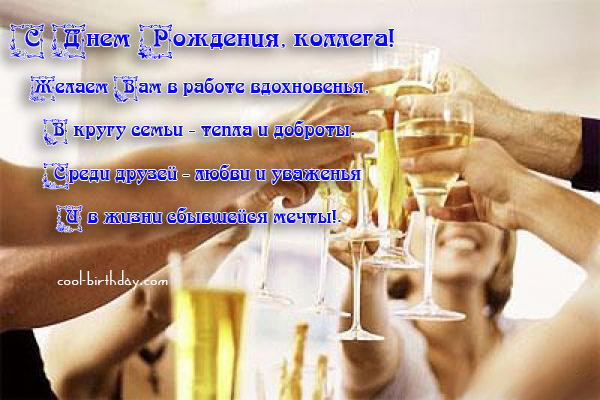 С уважением коллеги из Октябрьского МО.22 мая 2011 года.